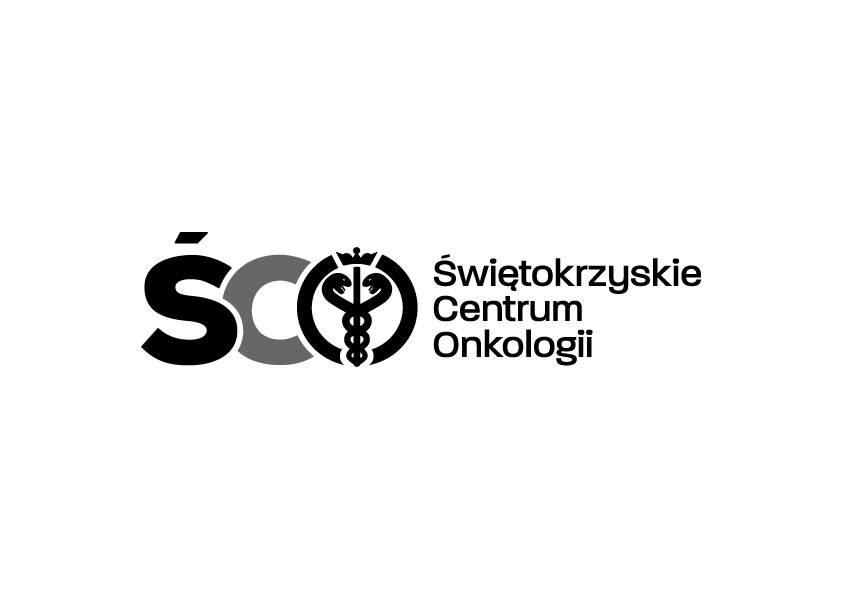 Adres: ul. Artwińskiego , 25-734 Kielce  Sekcja Zamówień Publicznychtel.: (0-41) 36-74-474/072  fax.: (0-41) 36-74071/48124.02.2021r.Informacja o kwocie na sfinansowanie zamówienia Dotyczy:AZP.2411.02.2021.MMZakup wraz z dostawą sprzętu komputerowego dla Świętokrzyskiego Centrum Onkologii w Kielcach.Działając na podstawie art. 222 ust. 4 ustawy z dnia 11 września 2019 r. – Prawo zamówień publicznych, Zamawiający przekazuje informacje dotyczące kwoty jaką zamierza przeznaczyć na sfinansowanie zamówienia:Wartość bruttoPakiet nr 166 486,08 zł.Pakiet nr 2  6 797,99 zł.